Døme 2: Sak om val av oppfølgingsform studieprogram xInformasjon om studieprogrammetLenke til gjeldande studieplan(ar) og sider med informasjon om studietilbodetOrganiseringFunksjon med studieprogramansvar:Vara studieprogramansvarleg:  Funksjon(ar) med emneansvar:Studieadministrative ressursar knytt til studieprogrammet: Andre koordinatorfunksjonar knytt til studieprogrammet: Mandat, samansetning og årshjul for studieprogramråd er lagt ved: Prosess for utvikling av emne- og studieplan
T.d. omtale om korleis studentar, tilsette og representantar frå praksisfelt/arbeidsliv høyrast og involverast i utvikling av studieprogram og emne. Oppfølging i løpet av studiet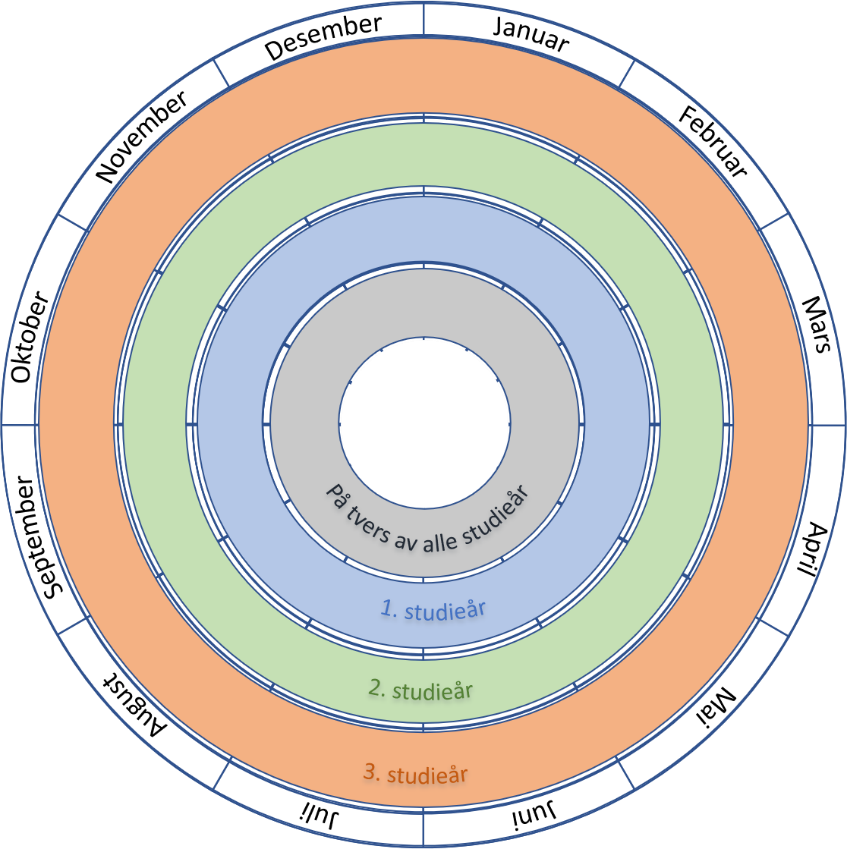 Rulleringsplan ekstern sensur: Rulleringsplan anonyme undersøkingar: Rulleringsplan periodisk studieprogramevaluering: